Муниципальное бюджетное общеобразовательное учреждение«Ривзаводская средняя общеобразовательная школа»Анализ УВР за 2016-2017 учебный годП.Ривицкий,2017СодержаниеРаздел 1. Информационная справка о школе.Раздел 2. Материальные условия организации образовательного процесса.Раздел 3. Организационно-педагогические условия образовательного процесса.3.1Формы получения образования.3.2. Контингент обучающихся.                                                         3.3.Учебный план 3.4 Организация урочной деятельности.Раздел 4. Сведения о кадрах образовательного учреждения.4.1.Анализ динамики профессионального уровня учителей .5.1.Результаты успеваемости обучающихся по учебным предметам за 2015-2016 учебный год.5.2. Анализ результатов мониторинга качества образования и результаты проведенных итоговых комплексных работ в 1-3 классах.5.3. Анализ результатов Всероссийских проверочных работ обучающихся 4 класса.5.4. Анализ ВПР в 5, 11 классах.5.5.Анализ внутреннего мониторинга в 6-8 классах.5.6. Анализ олимпиадного движения.Раздел 6. Анализ государственной(итоговой)аттестации выпускников.6.1.Анализ работы школы по подготовке выпускников 9,11 классов к государственной (итоговой) аттестации в форма ОГЭ и ЕГЭ.6.1.Статистические результаты итоговой аттестации выпускников   9 класса в форме ОГЭ.6.2. Статистические результаты итоговой аттестации выпускников  11 классов в форме ЕГЭ.Раздел 7. Анализ методической работы.7.1.Сведения о педагогических кадрах.7.2.Обобщение актуального педагогического опыта учителей, самообразование педагогов.7.3. Анализ работы творческих групп.Раздел 8. Анализ воспитательной работы школы.8.1. Участие обучающихся в различных интеллектуальных конкурсах.8.2.Анализ работы детского объединения «Остров Дружба».8.3. Анализ работы классных руководителей. Анализ учебно-воспитательной работы МБОУ «Ривзаводская СОШ»Раздел 1. Информационная справка о  школе                      Муниципальное бюджетное  общеобразовательное учреждение « Ривзаводская средняя общеобразовательная школа», предоставляет возможность всем обучающимся реализовывать гарантированное государством право на получение бесплатного образования в пределах государственных образовательных стандартов.     Учредителем школы является Управление образования администрации Максатихинского района. В своей деятельности школа руководствуется Конституцией Российской Федерации, Законом Российской Федерации «Об образовании», принимаемые в соответствии с ним другими законами и нормативно-правовыми актами Российской Федерации, а так же другими нормативными актами субъекта Российской Федерации в области образования, Уставом школы, лицензией на осуществление образовательной деятельности, свидетельством о государственной аккредитации.В школе реализуются программы начального (общего), основного (общего) и среднего (полного) образования.        Раздел 2.  Материальные условия организации образовательного процесса Раздел 3. Организационно-педагогические условия образовательного процесса 3.1.Формы получения образования     3.2.Контингент обучающихся3.3.Учебный план.              Школа работает в режиме пятидневной рабочей недели в одну смену. Обучение ведется на русском языке. Образовательный процесс осуществляется в соответствии с уровнями общеобразовательных программ трех ступеней образования. Организация учебного процесса регламентируется учебным планом и расписанием занятий.  Максимальный объем учебной нагрузки обучающихся соответствует максимально допустимому количеству часов с учетом пятидневной  учебной недели. Ступень начального (общего) образования.        Учебный (образовательный) план для 1-4  классов составлен на основе нормативно-правовых документов:Закон « Об образовании в РФ» 273 ФЗ от 29 декабря 2012года;Федеральный государственный образовательный стандарт начального общего образования (Приказ МОиН №373 от 06.10.2009г.);Рекомендации по организации обучения по федеральным государственным образовательным стандартам начального общего образования.1-4  классы работают по первому варианту базисного учебного плана для первой ступени общего образования (вариант 1 – для общеобразовательных учреждений, в которых обучение ведется на русском языке). Для учащихся I класса максимальная продолжительность учебной недели составляет 5 дней. Продолжительность учебного года:  I класс - 33 учебные недели, II –IV класс- не менее 34 учебных недель.Обязательная часть учебного плана определяет состав предметных областей и обязательных учебных предметов  для реализации основной образовательной программы начального общего образования, и учебное время, отводимое на их изучение по классам (годам) обучения. В обязательной части зафиксированы следующие предметные области:филология;математика и информатика;обществознание и естествознание;искусство;технология;физическая культура.Предметная область «Филология» представлена следующими учебными предметами: «Русский язык», «Литературное чтение» и «Иностранный язык». На изучение учебного предмета «Русский язык» в I, II и III классах отводится по 5 часов в неделю. Учебный предмет «Литературное чтение» изучается с I класса по 4 часа в неделю в 1-3 классах, 3 часа в неделю в 4 классе. Обязательное изучение учебного предмета «Иностранный язык» осуществляется по 2 часа в неделю со II класса. Предметная область «Математика и информатика» представлена учебным предметом «Математика». На освоение содержания математики отводится по 4 часа в неделю с I класса. Предметная область «Обществознание и естествознание» представлена учебным предметом «Окружающий мир». «Окружающий мир» изучается с I класса по 2 часа в неделю.Предметная область «Искусство» представлена учебными предметами «Музыка» и «Изобразительное искусство». На изучение учебного предмета «Музыка» отводится 1 час в неделю в 1-3 классах. Учебный предмет «Изобразительное искусство» изучается по 1 часу в неделю с I класса.Предметная область «Технология» представлена учебным предметом «Технология», который изучается по 1 часу в неделю в 1-4 классах.Предметная область «Физическая культура» представлена учебным предметом «Физическая культура». На освоение учебного предмета «Физическая культура» выделяется 3 часа в неделю с I класса.Предмет «Основы религиозной культуры и светской этики» в 4 классе изучается по 1 часу в неделю.Ступень основного (общего) образования.Учебный план для основного (общего) образования составлен с учетом Закона «Об образовании в РФ» 273 ФЗ от 29.12.2012года, а также Федерального базисного плана.При составлении плана учитывались возможности педагогического коллектива, объем учебных программ, интересов, возможностей и склонностей обучающихся.Учебный план направлен на то, чтобы создать условия для получения детьми наиболее полных знаний по предметам, предусмотренным в объеме обязательного минимума содержания общеобразовательных программ. На изучение учебного предмета «Русский язык» на второй ступени образования (VII - IX классы) отводится: в VII - VIII классах по 3 часа в неделю и 2 часа в неделю - в IX классе. На изучение учебного предмета «Литература» на второй ступени образования (VII - IX классы) отводится в VI - VIII классы - по 2 часа в неделю; в IX классе - 3 часа в неделю. Данный вариант распределения часов учитывает требования программ по литературе, утвержденных Министерством образования и науки Российской Федерации, и соответствует современным учебно-методическим комплексам. В целях реализации задачи обеспечения освоения выпускниками школы иностранного языка на функциональном уровне в VII - IX классах общее количество часов на изучение предмета «Иностранный язык» составляет по 3 часа в неделю в каждом из этих классов. Учебный предмет «Информатика и ИКТ» изучается в VIII - IX классах как самостоятельный учебный предмет: в VIII классе - 1 час в неделю, в IX классе - 2 часа в неделю. На учебный предмет «Математика» в VII - IX классах отводится по 5 часов в неделю. На изучение учебного предмета «История»  в VII – VIII классах отводится по 2 часа в неделю, В IX классе на изучение систематического курса истории (России и всеобщей) отводится 2 часа в неделю и дополнительно один час на изучение курса исторического краеведения за счет регионального компонента. Преподавание учебного предмета «Обществознание» осуществляется с VI по IX класс в качестве предмета федерального компонента базисного учебного плана (по 1 часу в неделю в каждом классе). На изучение учебного предмета «Физика» в VII - IX классах отводится про 2 часа в неделю. На изучение учебного предмета «Химия» в VIII- IX классах отводится по 2 часа в неделю. На второй ступени основного общего образования, на учебный предмет «Искусство (музыка и ИЗО)» в VII-VII классах выделено 2 часа в неделю, в VIII классе - объем учебных часов составляет 1 час в неделю, второй час в этом классе передан в региональный (национально-региональный) компонент для организации изучения обучающимися содержания краеведческой направленности этих предметов. 	Учебный предмет «Искусство (музыка и ИЗО) изучается  в IX классе в объеме 1 час в неделю («Музыка» - 0,5 часа, «Изобразительное искусство» - 0,5 часа в неделю). Таким образом, преподавание учебных предметов становится непрерывным, что позволяет на завершающем этапе основной школы дать учащимся целостное представление о мире искусств. На ступени основного общего образования на изучение учебного предмета «Технология» в VII классах выделено по 2 часа в неделю, в VIII классе - 1 час в неделю. В IX классе 2 часа учебного предмета «Технология» переданы в компонент образовательного учреждения для организации предпрофильной подготовки обучающихся, которые распределены следующим образом:Курс по выбору: « Процентные вычисления в жизненных ситуациях» - 1 час;Курс по выбору: «Комплексный анализ текста – один из способов формирования текстовой компетенции» - 1 час.На изучение учебного предмета «Основы безопасности жизнедеятельности» отводится в VIII 1 час в неделю. На преподавание учебного предмета «Физическая культура» на ступени основного общего образования (VII-IX классы) отводится по 3 часа в неделю из федерального компонента.  Предметы по усмотрению образовательного учреждения распределены следующим образом: Для более прочного усвоения программного материала  в 7 классе – 1 час, на изучение краеведческого материала на технологию  8 классе  добавлен 1час.Учебный план для основного (общего) образования в 5,6 классах (ФГОС ООП)  составлен с учетом Закона «Об образовании в РФ» 273 ФЗ от 29.12.2012года, а также Федерального базисного плана. При составлении плана учитывались возможности педагогического коллектива, объем учебных программ, интересов, возможностей и склонностей обучающихся.Учебный план направлен на то, чтобы создать условия для получения детьми наиболее полных знаний по предметам, предусмотренным в объеме обязательного минимума содержания общеобразовательных программ. На изучение учебного предмета «Русский язык» на второй ступени образования 5 часов в 5 классе, 6 часов в 6 классе. На изучение учебного предмета «Литература» отводится 3 часа в неделю. В целях реализации задачи обеспечения освоения выпускниками школы иностранного языка на функциональном уровне в VI - IX классах общее количество часов на изучение предмета «Иностранный язык» составляет 3 часа в неделю. На учебный предмет «Математика» в V классе отводится  5 часов в неделю. На изучение учебного предмета «История»  отводится  2 часа в неделю. Преподавание учебных предметов «Биология» и «География» и краеведческих вопросов биолого-географического характера отводится по 1 часу. На второй ступени основного общего образования, на учебный предмет «Искусство (музыка и ИЗО)» выделено 2 часа в неделю. На ступени основного общего образования на изучение учебного предмета «Технология» в V классе выделено по 2 часа в неделю. Предмет «Физическая культура» изучается 3 часа в неделю. Для изучения предмета «Обществознание» выделен 1 час,  на физическую культуру выделен 1 час.Ступень среднего (полного) образования.Учебный план для основного (общего) образования составлен с учетом Закона «Об образовании в РФ» 273 ФЗ от 29.12.2012года, а также Федерального базисного плана.При составлении плана учитывались возможности педагогического коллектива, объем учебных программ, интересов, возможностей и склонностей обучающихся.Учебный план направлен на то, чтобы создать условия для получения детьми наиболее полных знаний по предметам, предусмотренным в объеме обязательного минимума содержания общеобразовательных программ. В данном учебном году 10-11 классы являются универсальными. При составлении учебного плана соблюдается полное выполнение инвариантной части Базисного плана, количество часов не сокращается.  Учебные предметы по усмотрению образовательного учреждения распределены с учетом анкетирования обучающихся 10-11 класса, профессиональных наклонностей, социальных запросов родителей следующим образом:  В 10 классе: для прохождения программного материала среднего полного образования по  1 часу добавлено на биологию и химию, для подготовки обучающихся к государственной итоговой аттестации выделено по 0,5 час на русский язык и литературу, 1 час на математику, углубленного изучения материала, будущего профессионального самоопределения по выбору обучающихся  сформировалось две группы обучающихся, на образование которых добавлено по 1 часу  на биологию, химию, историю и обществознание.  В 11 классе: для прохождения программного материала среднего полного образования по  1 часу добавлено на биологию и химию, для подготовки обучающихся к государственной итоговой аттестации выделено по 0,5 час на русский язык, литературу,  биологию, химию, физику, историю, обществознание, математику.3.4.Организация урочной деятельности Раздел 4. Сведения о кадрах образовательного учреждения.          Учебно-воспитательный процесс в  школе осуществляют  21 педагогическим работником. Из них:     являются руководителями директор школы –  Васильева Л.Б., заместители директора школы по УВР- Курочкина Н.А., Смирнова Г.Б., заместитель директора по ВР – Пентюкова В.Н., заместитель директора по МР – Кондратьева Е.Б.        Количественный и качественный анализ кадрового обеспечения  показывает, что происходит увеличение количества педагогов, имеющих педагогический стаж от 20 до 30 лет. Одновременно с этим есть педагоги  имеющие педагогический стаж свыше 30 лет.   Анализ возрастного состава педагогических работников школы указывает на то, что основной состав учителей имеет возраст от 45 до 70 лет. Наряду с этим увеличилось количество педагогов пенсионного возраста.       В школе сохраняется тенденция преобладания педагогов имеющих высшее образование.       Анализ квалификационной подготовки педагогов показывает, что в школе 65% учителей имеют первую и высшую квалификационную категорию; 2 педагога – молодые специалисты, 2 педагога аттестованы на соответствие занимаемой должности, 1 педагог не имеет квалификационной категории.4.1.Анализ динамики профессионального уровня учителейв 2016-2017 учебном году:-7 учителей (30%) имеет высшую квалификационную категорию. Это творчески работающие учителя, владеющие современными образовательными технологиями и методиками, эффективно применяющие их в практической профессиональной деятельности;- 11 учителей (48%) имеют первую квалификационную категорию.   Они владеют стратегиями обучения и воспитания по своему предмету, анализируют свой опыт;- 2 учителя (14%) аттестованы на соответствие занимаемой должности. Это педагоги, владеющие методом обучения, воспитания и развития учащихся, умеющие описывать и объяснять свой опыт работы;- 3 педагога работают в школе менее двух лет.Всеми педагогами школы пройдены курсы повышения квалификации.Раздел 5. Анализ работы школы за 2016-2017 учебный год.5.1.Результаты успеваемости обучающихся по учебным предметам за 2016-2017 учебный год.Всего в 1-11 классах 139 учащихся, аттестовано – 136 учащихся. Вместе с с.Трестна – 139 чел.Итоги успеваемости по классам:Итоги по школе:Основные причины невысокой успеваемости:большое количество пропусков учащихся;низкие и средние учебные возможности учащихся, при усложняющемся материале;недостаточная работа учителей – предметников со слабоуспевающими и неуспевающими учащимися;снижение контроля со стороны родителей.УПРАВЛЕНЧЕСКОЕ РЕШЕНИЕ:Администрации:Рассмотреть итоги успеваемости за 2016/2017 учебный год  при завуче.Составить план мероприятий по предупреждению неуспеваемости обучающихся по результатам года, а также составить план мероприятий по снижению количества учащихся, имеющих одну,две «4», «3»Провести собеседование с классными руководителями и учителями-предметниками по теме: «Работа с неуспевающими учащимися и учащимися «резерва».Усилить контроль за организацией и проведением индивидуальной работы с неуспевающими учащимися с целью недопущения неудовлетворительных результатов по предметам в следующем учебном году.Провести анализ рабочих программ по предметам.Составить план-график консультаций для обучающихся 8 класса – 3 человека.Учителям-предметникам:Совершенствовать качество проведения уроков, применяя новые, современные подходы, как к содержательной части уроков, так и к выбору образовательных технологий, эффективных методов преподавания. Овладения принципами личностно-ориентированного. Внедрения интерактивных форм обучения учащихся, позволяющих создать на уроках благоприятные условия для повышения осознанной мотивации школьников в процессе изучения предметов.Обеспечить индивидуальный и дифференцированный подход при организации самостоятельной работы на уроке, контроля усвоения знаний учащимися по отдельным темам (включать посильные индивидуальные задания слабоуспевающему ученику, фиксировать это в плане урока).Ознакомиться с «Памятками по работе с учащимися «резерва».Каждому имеющему учащихся «резерва» учителю-предметнику завести папку:Список учащихся «резерва» с выявлением затруднений, препятствующих усвоению учебного материала;«План работы с неуспевающими учащимися, учащимися «резерва», «зоны повышенного внимания»;индивидуальный маршрутный лист по преодолению затруднений;мониторинг работы на уроке. Проведение индивидуальных и групповых консультаций фиксировать в журнале «Индивидуальная работа с учащимися, согласно утвержденного графика консультаций.Спланировать систему работы по формированию навыков работы с текстом.В систему входного, тематического, промежуточного и итогового контроля качества обучения включать тестовые формы контроля, содержащие различные по форме задания (с выбором ответа, с кратким ответом, с развернутым ответом).Вести мониторинг освоения учащимися Обязательного минимума содержания основных образовательных программ и Требований к уровню подготовки выпускников основной общей школы, дающий возможность своевременно выявлять затруднения учащихся и корректировать учебный процесс.Внести изменения в Рабочие программы по предметам.Классным руководителям:Проинформировать родителей об итогах учебного года. Информировать своевременно родителей об успехах и пробелах в знаниях учащихся.Классным руководителям усилить работу по организации контроля над знаниями учащихся, теснее работать с предметниками. Классному руководителю 8 класса Савинской Ю.В. проинформировать родителей. о графике консультативных занятий, контролировать посещение консультаций.5.2. Анализ результатов мониторинга качества образования и результаты проведенных итоговых комплексных работ в 1-3 классах.Комплексные работы в 1-3 классах проводились зам.директора по УВР Курочкиной Н.А., зам. директора по МР Кондратьевой Е.Б.Итоговые  работы проводились с 11 по 16 мая 2017 г.класс.В  классе  6  учащихся.Русский  язык.Работу (контрольное списывание)  выполняли  4 человека  (67 %).Освоили  базовый  уровень –1  учащийся  (25 %)Освоили повышенный  уровень –3 учащихся  (75 %)Не освоили  базовый  уровень – 0Основные  ошибки.Оформление предложения, пропуск, замена, перестановка  букв.Литературное  чтение.Техника  чтения проверена у 4 учащихся (67%)Математика.Контрольную работу выполняли 6 учащихся (100%)Освоили  базовый  уровень – 4  учащихся  (67 %)Освоили повышенный  уровень – 2  учащийся  (33 %)Не освоили  базовый  уровень –0 учащихсяОсновные  ошибки.Определение  понятий  «следующее число», «предшествующее число» (3 чел.);  составление соответствующих разностей чисел через данную сумму чисел (5 чел.);  составление разностей к рисунку (2 чел.);  знание компонентов при вычитании (1 чел.).класс.В  классе  11  учащихся.Русский  язык.Работу  выполняли  8 учащихся  (73 %).Основные  ошибки.В контрольном списывании допущены следующие ошибки: правописание  ЧК, ЧН, ЧТ; раздельное написание предлогов с другими словами; правописание непроверяемых безударных гласных;  пропуск, замена букв.При выполнении заданий допущены следующие ошибки: определение главных членов предложения, различение частей речи, деление слов для переноса, подбор проверочных слов.Математика.Контрольную работу выполняли 9 учащихся (82%)Основные  ошибки.Решение составной задачи; решение задач вида «в … раз больше», «в … раз меньше»; сложение и вычитание двузначных чисел; решение задач на деление.Окружающий мир.Работу выполняли 9 учащихся (82%)Основные  ошибки.Темы, по которым допущено наибольшее количество ошибок: способы размножения растений; название страны, столицы; группы «земноводные», «пресмыкающиеся»; органы чувств человека, правила поведения в заповеднике.класс.В  классе  10 учащихся.Русский  язык.Работу выполняли 9 учащихся (90%)Основные  ошибки.В контрольном списывании допущены следующие ошибки: непроизносимые согласные в корне  слова, безударные окончания прилагательных, разделительный ь, звонкий и глухой согласный на конце слова.При выполнении заданий допущены следующие ошибки: определение  главных членов предложения;  различение частей речи; разбор слова по составу; подбор проверочных слов.Математика.Работу  выполняли  9 учащихся ( 90%).Основные  ошибки.Решение задач, равенств, неравенств.Окружающий мир.Работу  выполняли  7 учащихся  (70 %).Основные  ошибки.Темы, по которым допущено наибольшее количество ошибок: географическая карта, осадки, полезные ископаемые.Оценочный лист по выполнению итоговой комплексной работы 3 класса МБОУ «Ривзаводская СОШ» (с.Трестна)Рекомендации.Учителям  начальных классов продумать формы работы, подбор дидактического материала для ликвидации пробелов в знаниях учащихся.Учесть результаты итоговых контрольных работ при разработке рабочих программ на следующий учебный год.5.3. Анализ результатов Всероссийских проверочных работ обучающихся 4 класса.Всероссийские проверочные работы (ВПР) в школе проводились в соответствием с графиком единых проверочных работ. Экспертами являлись учителя начальной школы Пентюкова В.Н. Ёлкина Л.С., Таранова О.А, Смирнова Г.Б., Смирнова Т.В. ответственным администратором - заместитель директора по УВР  Курочкина Н.А. На проверочных работах присутствовал наблюдатель-Глафирова М.М.Итоги выполнения ВПР по русскому языку: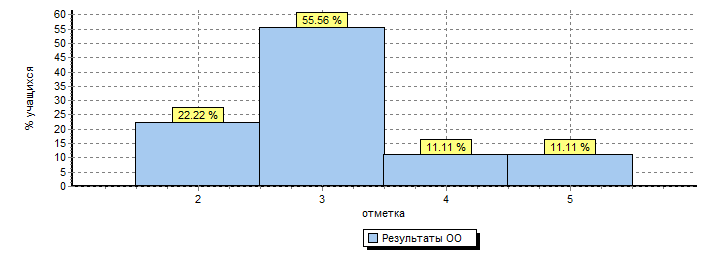 Результаты ВПР по математикеВПР по окружающему миру5.4 Анализ внешнего мониторинга качества знаний (ВПР в 5, 11 классе)В этом учебном году проведен внешний мониторинг качества знаний обучающихся 5,11 класса по русскому языку, истории, биологии.Обучающиеся 5 класса писали Всероссийскую проверочную работу по русскому языку и истории. Результаты работы по русскому языку в 5 классеРезультаты работы по истории в 5 классеРезультаты работы по истории в 11 классеРезультаты работы по биологии в 11 классе5.5. Анализ внутреннего мониторинга качества знаний.Итоговые  работы проводились с 11 по 19 мая 2017 г.класс.В  классе  11  учащихся.Русский  язык.Работу  выполняли  11  обучающихся (100%)ОценкиОсновные  ошибки  связаны с пунктограммой  при  союзе  И  в сложном предложении и между однородными членами, правописанием приставок на –з (-с), правописанием  Н и НН  в прилагательных, НЕ с разными частями речи.География.Работу выполняли 11 учащихся (100%)ОценкиОсновные ошибки связаны с темой «Климат и погода», с выполнением заданий части С (развёрнутый ответ на вопрос).класс.                                              В классе  17  учащихся.Физика.Контрольную работу выполняли  14 учащихся (82%)ОценкиОсновные  ошибки связаны с незнанием формул, законов физики. Немецкий  язык.Работу  выполняли  16 учащихся  (94 %).ОценкиОсновные  ошибки связаны с неправильным переводом текста, незнанием лексики, неумением находить ответы на вопросы в тексте.класс.                                               В  классе  18  учащихся.Математика.Контрольную работу выполняли  16 обучающихся (89%)Оценки	Основные  ошибки.Модуль «Алгебра»: вычитание алгебраических дробей; преобразование выражений, содержащих операцию извлечения квадратного корня; возведение числа в целую отрицательную степень; решение задач на проценты.Модуль «Геометрия»: нахождение углов, длин  четырехугольников; нахождение площади треугольника.Информатика.Работу выполняли 15 учащихся (83%)   ОценкиОсновные  ошибки связаны с темой «Информационное  моделирование».Рекомендации.Учителям-предметникам  продумать формы работы, подбор дидактического материала для ликвидации пробелов в знаниях учащихся.Учесть результаты итоговых контрольных работ при разработке рабочих программ на следующий учебный год.5.6. Анализ олимпиадного движения.Результаты Всероссийских предметных олимпиад  ( муниципальный этап)Раздел 6. Анализ государственной (итоговой) аттестации выпускников.6.1.Анализ работы школы по подготовке выпускников 9,11 классов к государственной (итоговой) аттестации в форма ОГЭ и ЕГЭ.Для подготовки выпускников к итоговой (государственной) аттестации была разработана программа.Качественная подготовка выпускников к экзаменам предусматривает проведение не отдельных мероприятий, а целого комплекса последовательных и взаимосвязанных направлений  работы, объединенных в образовательную программу.Цель программы:1.Создание оптимальной среды для качественной подготовки учащихся к выпускному экзамену в форме ЕГЭ и ОГЭ.2.Создание и развитие организационно-методической системы подготовки учащихся 9, 11 классов школы к итоговой аттестации в форме ОГЭ и ЕГЭ.Задачи программы:1.Обеспечить нормативно-правовую подготовку учащихся по процедуре проведения ЕГЭ и ОГЭ.2.Сформировать, необходимые для сдачи ЕГЭ и ОГЭ, теоретические и практические знания, умения и навыки учащихся по образовательным предметам.3.Обеспечить систему психологической подготовки учащихся к ЕГЭ и ОГЭ.Участники реализации программы.Директор, заместители директора по УВР и учителя-предметники 9,11 классов, классные руководители 9,11 классов, родители, учащиеся.Ожидаемые результаты- успешная сдача ОГЭ и ЕГЭ каждым выпускником;- результаты ОГЭ и ЕГЭ соответствуют потенциальным возможностям выпускниковДля  ученика: Информационная компетентность (информированность о правилах поведения на экзамене, информированность о правилах заполнения бланков и т.д.);Предметная компетентность (готовность по определенному предмету, умение решать тестовые задания);Психологическая готовность (состояние готовности – "настрой", внутренняя настроенность на определенное поведение, ориентированность на целесообразные действия, актуализация и приспособление возможностей личности для успешных действий в ситуации сдачи экзамена).Для учителя: Информационная компетентность (информированность о правилах поведения на экзамене, информированность о правилах заполнения бланков и т.д.);Методическая грамотность (знанием КИМов ОГЭ, ЕГЭ с соответствующими изменениями);Психологическая готовность (состояние готовности – "настрой", внутренняя настроенность на определенное поведение, ориентированность на целесообразные действия, актуализация и приспособление возможностей личности для успешных действий в ситуации сдачи экзамена).Для родителя: Информационная компетентность (информированность о правилах поведения на экзамене, информированность о правилах заполнения бланков и т.д.);Психологическая готовность (состояние готовности – "настрой", внутренняя настроенность на определенное поведение, ориентированность на целесообразные действия, актуализация и приспособление возможностей личности для успешных действий в ситуации сдачи экзамена).Наряду с основными этапами реализации программы, систематически проводились пробные экзамены на уровне ОУ.6.1.Статистические результаты итоговой аттестации выпускников   9 класса в форме ОГЭ.6.2.Статистические результаты итоговой аттестации выпускников   11 класса в форме ЕГЭ.Раздел 7. Анализ методической работы.   Деятельность педагогического коллектива школы в 2016-2017 учебном году была  направлена  на продолжение  разработки единой методической темы: «Повышение качества образования и воспитания на основе инновационных образовательных технологий, реализующих стандарты нового поколения» - и  ориентирована на реализацию следующих задач: 1. Развитие культурно-образовательной среды в школе, открытой всем субъектам педагогической деятельности, направленной на обеспечение высокого уровня образовательного процесса2. Обеспечение роста профессиональной компетентности педагогов школы в ходе работы учителей по темам самообразования с целью ориентации на развитие способностей и возможностей каждого ученика, на раскрытие их личностного, интеллектуального, творческого потенциала.3. Расширение сферы использования информационных технологий, создание условий для раннего раскрытия интересов и склонностей учащихся к научно-исследовательской деятельности.              4. Совершенствовать педагогическое мастерство учителей в  практическом использовании образовательных  технологий,  реализующих стандарты нового  поколения.Для учителей школы стали традиционными отработанные формы методической работы, которые позволяют решать проблемы и задачи, стоящие перед ОУ:Тематические педсоветы.Предметные и творческие объединения учителей.Работа учителей по темам самообразования.Открытые уроки.Предметные недели.Семинары.Консультации по организации и проведению современного урока.Организация работы с  детьми, имеющими высокую учебную мотивацию.Педагогический мониторинг.Организация и контроль курсовой системы повышения квалификации.      Сведения о педагогических работниках 	    Сведения о педагогических работниках (с. Трестна)Состав и квалификация педагогических кадров ОУ Работа педагогического коллектива в  2016-2017  учебном году  была направлена на   практическое  внедрение  ФГОС  ООО.          В  течение  учебного  года  проведены педагогические советы по темам:   -   «Урок как структурно-содержательная система: содержательно-целевой, организационно-практический и контрольно-оценочный компоненты при реализации ФГОС ООО»;  -  «Реализация принципов воспитания, изложенных в  ФГОС ООО».На  семинарах, практикумах, круглых столах  рассмотрены  следующие  вопросы:  «Эффективность организации самостоятельной работы учащихся на учебных и факультативных занятиях как фактор повышения качества образования», «Образовательные технологии, способствующие развитию мотивации», «Качество знаний учащихся: из чего оно складывается?», «Психологический комфорт на уроке как условие развития творческой личности», «Совершенствование работы с родителями в свете модернизации образовательного и воспитательного процесса», «Основные модели организации внеурочной деятельности. Виды и типы внеурочной деятельности».   В 2016-2017 уч. году в школу пришли два молодых специалиста, с которыми проводилась дополнительная работа. Проведены практикум по разработке рабочих программ по предмету, составлению календарно-тематического планирования, инструктаж по ведению школьной документации. Молодые учителя были ознакомлены с современными образовательными  технологиями, их использованием в учебном процессе, со структурой уроков разных типов в соответствии с ФГОС. На семинарах и индивидуальных консультациях были рассмотрены также следующие вопросы: организация внеклассной работы по предмету;  анализ контрольных работ, система их проверки и работа над ошибками; профессиональный стандарт педагога; анализ урока с позиции развития УУД. Начинающие педагоги работали над темами самообразования, участвовали в работе творческих групп, а в конце учебного года провели открытые уроки на уровне ОУ.          Согласно плану  внутришкольного  контроля  заместителями  директора по УВР  и  МР  были посещены уроки  Виноградовой Ю. Б.,  Малининой О. С.,  Большаковой  Е. В.,  Синюшкина  Е. А.,  Малининой  Н. В.Цели  посещения уроков: анализ работы  молодых  специалистов;  анализ работы  учителей-неспециалистов;   реализация  ФГОС ООО   в  5 классе.Урок чтения  в 3 классе (учитель – Ю. Б. Виноградова) по теме  «Басни» в целом  соответствовал ФГОС НОО.  Урок  начался с актуализации  знаний учащихся, был поставлен проблемный вопрос, к которому вернулись в конце урока, постоянно проводились аналогии с изученным материалом, была организована  самостоятельная работа с текстом басен, с тетрадью на печатной основе, проведена физкультминутка. Однако не прозвучали чётко цель и задачи урока, не была организована работа в группах или парах. А урок математики  в 3 классе по теме «Умножение на 10»  не соответствовал требованиям ФГОС НОО.  Этапы урока не были выдержаны, не использовались разнообразные методы и приёмы для формирования УУД, учащиеся  весь урок занимались однообразной работой – решали примеры в тетради, не проводилась физкультминутка, учителем не были подобраны задания для концентрации внимания детей.Посещение уроков немецкого языка в 7 и 9 классах показало, что О. С. Малинина умеет организовывать свою деятельность и деятельность обучающихся для достижения намеченных целей урока, владеет современными методами преподавания, умеет устанавливать отношения сотрудничества с учениками, вести с ними диалог. Уроки построены методически правильно, учителем используются разнообразные методы и формы работы (работа с текстом, перевод с немецкого языка, работа с лексикой, грамматические упражнения, аудирование и т. д.), оценки выставляются своевременно и комментируются.У  учителя  географии Е. В. Большаковой были посещены уроки в 5 кл. («Как люди заселяли Землю»),  6 кл. («Погода и климат»), 9 кл. («Экономическое развитие Северного Кавказа»).  Учитель компетентен в преподаваемом предмете, использует дополнительный материал, раскрывает связь новой темы с предыдущими  и будущими темами, умеет  вызвать интерес у обучающихся к своему предмету.  Е. В. Большакова  владеет методикой  проведения  традиционного урока, грамотно организует опрос, объяснение нового материала, самостоятельную работу с учебником, картой, повторение, умело использует разные формы работы, своевременно выставляет оценки, комментирует их.  Однако уроки в 5  и 6 классах не соответствуют требованиям ФГОС ООО. Учитель не вовлекает учащихся в постановку целей и задач урока, на уроках не используется системно-деятельностный подход, основная роль на уроке – учителя, а не обучающихся.На уроках информатики в 9 и 10 кл. (учитель - Е. А. Синюшкин) использовались такие формы работы, как просмотр видеоролика, рассказ учителя, беседа по изучаемому материалу. Учитель пытается вызвать интерес  у  учащихся  к предмету, вовлекать детей  в поиск информации для решения учебной задачи, использует такой приём, как мозговой штурм, привлекает дополнительный материал.  Однако основной метод  на уроке – репродуктивный, большую часть времени учащиеся слушали учителя, не проявляли активность при опросе, на вопросы отвечали с затруднениями, цели и задачи урока определены не были.Урок русского языка в 5 кл. по теме «Обобщение изученного по фонетике и графике»  (учитель –  Н. В. Малинина) полностью соответствовал требованиям ФГОС ООО. Учащиеся самостоятельно сформулировали цель и задачи урока, учитель предлагал разнообразные задания, была организована работа в группах, должное внимание было уделено здоровьесбережению, рефлексии. На уроке были созданы условия для формирования  всех  видов  УУД.    В  рамках  работы  РМО  на базе  школы  проводились  заседания  предметных  секций учителей  математики, биологии и химии. Открытые  уроки  были  проведены   Л. Б. Васильевой,                            О. В. Евдокимовой, Н. А. Курочкиной.     У каждого учителя определена индивидуальная тема по самообразованию, которая анализируется через участие педагогов в работе творческих групп, педсоветов, семинаров, творческих отчетов,  открытых уроков,  внеклассных  мероприятий.        Структурой, организующей методическую работу учителей-предметников, являются творческие  группы. В школе действовали  четыре творческие группы.      Главной задачей творческих групп  являлось самообразование  учителей,  совершенствование  их педагогического мастерства.  Каждая  творческая группа  имела свой план работы  в соответствии с темой и целью методической работы школы.                       Одним из традиционных видов работы школы являются предметные недели, которые позволяют как учащимся, так и учителям дополнительно раскрыть свой творческий потенциал. Согласно плану работы школы были проведены неделя начальных классов (ноябрь), неделя русского языка и литературы (октябрь), математики, физики (декабрь), немецкого языка (февраль), биологии,  химии, географии,  истории  и обществознания, физической культуры (апрель), изо и технологии (апрель),. Основными формами работы в рамках предметных недель были интеллектуальные и интерактивные игры, викторины, творческие конкурсы.                                                         Задачи  на  2017-2018 учебный  год:Продолжать совершенствование педагогического мастерства учителей в  практическом использовании образовательных  технологий,  реализующих стандарты нового  поколения.Расширить практику проведения  открытых уроков,  мероприятий на уровне ОУ с целью выявления, обобщения и распространения опыта творчески работающих учителей.Активизировать деятельность всех  педагогов  за  счёт работы в  творческих  группах,  участия в профессиональных конкурсах.Усилить практическую направленность педсоветов, семинаров, предоставляя каждому учителю возможность выступить на них в активной роли.Поиск и применение эффективных технологий, методов обучения, обеспечивающих повышение качества образования.Раздел 9. Анализ воспитательной работы школы.В этом учебном году воспитательная деятельность была направлена на осуществление следующей цели: «Создание благоприятных условий для воспитания сознательной, разносторонне здоровой, творческой личности, для её умственного, физического развития, помощь адаптироваться в современных условиях».Развитие воспитательной системы в школе - непрерывный процесс совместного творческого поиска всех педагогов, благодаря которому школа приобретает своё лицо.Воспитательная система строится в соответствии с:- законом «Об образовании в Российской Федерации»;- Федеральным законом «Об основных гарантиях прав ребёнка в Российской Федерации»;- Концепцией модернизации российского образования на период 2020 года.Воспитательная система в школе охватывает весь педагогический процесс, интегрируя:- Учебные занятия;- Внеурочную жизнь детей;- Разнообразные виды деятельности;- Общение за пределами школы, в социуме.Воспитательная деятельность включает следующие виды:- Познавательную;- Игровую;- Спортивную;- Творческую;- Коммуникативную;- Досуговую;- Общественно-организаторскую;- Профориентационную.Системный подход к воспитанию реализуется через связь внеурочной деятельности с учебным процессом.В школе работает 16 объединений, в которых 99 учащиеся пользуются услугами дополнительного образования, что составило 81% от общего числа учащихся школы. Это в связи с тем, что некоторые дети ходят в несколько кружков.Охват учащихся дополнительного образования по году обучения:Руководители ориентируются на индивидуальные особенности учащихся.Важно не только обогатить детей дополнительными знаниями, но и сформировать умение работать коллективно, воспитать культуру и этику общения. В условиях групповой творческой работы дополнительного образования это происходит естественно и непринуждённо.Информация по дополнительному образованию и внеурочной деятельностиВывод:Дополнительное образование не только дополняет основное образование, но нередко становится основой его частью, продолжая и расширяя культурное пространство школы.Пути дальнейшего развития дополнительного образования:- Изучение интересов, запросов школьников с учётом мнения родителей.- Разработка и внедрение новых технологий обучения и воспитания, ориентированных на творческое саморазвитие личности.- Возрождение национальных традиций в образовании и воспитании.Важнейшей составляющей педагогического процесса является личностно ориентированное воспитание, при котором происходит развитие и саморазвитие личностных качеств школьников.Что касается социально – нравственного направления, то ставились задачи:- от воспитания любви к родной школе, к отчему краю – к формированию гражданского самопознания, ответственность за судьбу Родины;- формирование гуманистических отношений к окружающему миру, приобщение к общечеловеческим ценностям;- формирование самосознания, становление активной жизненной позиции.Основные виды деятельности:- Система получения знаний на уроках гуманитарного цикла, обществознания и ОБЖ.- Тематические классные часы:«Символы России»; «Я и мои права»; «Уроки мужества»; и т.д- Участие в акции «Живи родник»- Месячник «Молодёжь против наркотиков»- Торжественные линейки:- День знаний;- День Победы;Сбор материала для школьного музея.Показатели деятельности:Критерием оценки деятельности педагогического коллектива в этом направлении является устойчивый положительный характер школьников, проявляющийся в полезной жизнедеятельности.Обучающиеся школы приняли активное участие в различных конкурсах муниципального, регионального и всероссийского уровней.Конкурсы и мероприятия, в которых приняли   об-ся МБОУ  « Ривзаводская СОШ»  в 2016-2017 уч. году.В этом году музей выполнил работу на 90%: не всё, что было запланировано, проведено. Актив музея готовил и проводил беседы с младшими классами на тему ВОВ, посвященных дню Победы, о космосе,  о земляках- участниках ВОВ. В школе создан уголок официальных государственных символов РФ. В этом году на базе школы создано школьное лесничество « Лесной дозор». Учащиеся принимали активное участие в областных конкурсах « Чудеса леса», « Подари свой лес потомкам», « Лес в наших судьбах», « Покормите птиц», «Кормушка», « Живи, родник», акция « Цветы в подарок» в рамках проекта « Сохраним природу Верхневолжья», слет школьных лесничеств. Школьным лесничеством была посажена березовая аллея. В школе на высоком уровне ведётся спортивно – оздоровительная работа.Задачи:Формирование стремления к здоровому образу жизни, к физическому развитию.Осознание здоровья как одной из главных жизненных ценностей.Команда школы принимает активное участие, как в школьных, так и в районных соревнованиях:- Соревнования по  лёгкой  атлетике и лыжным гонкам, футбол, баскетбол, волейбол, « Президентские состязания», туристический слет.-Школьные соревнования:-Лёгкая атлетика (кросс)- баскетбол- футбол-« Веселые старты».В школе также функционирует спортивный клуб « Остров спорта».Вывод:В школе созданы условия для сохранения физического, психического и нравственного здоровья учащихся, посещающих спортивные секции.В следующем учебном году:Необходимо усилить работу по воспитанию негативного отношения к вредным привычкам и экологической культуры.Уже не первый год в школе работают органы ученического самоуправления.Задачи:Развитие ученического самоуправления, как важного фактора формирования инициативной творческой личности, готовой к активным социальным действиям, к стремящейся к постоянному совершенствованию.Функции:- организационная- представительская- информационно-пропагандистская- методическаяОсновные направления работы:- Участие в районных, областных конкурсах - обучение активов классов- праздники, концерты, часы общения.- спортивно развлекательные мероприятия- взаимодействие с районным советом старшеклассников,администрацией школы, сельской администрацией.      В соответствии с целями и задачами детской организации «Остров Дружба» в течение 2016-2017  учебного года в детской организации велась работа по пяти направлениям:Остров Знаний, Остров Спорта, Остров Развлечений, Остров Чистоты, Остров Труда.Активом детского объединения был разработан план мероприятий: «Урок экологической этики», эко викторина, презентация и оформление стенда «Природа Тверского края». Были проведены праздники : День Учителя, Праздник урожая, Новый год у ворот, концерт «Дарите женщинам улыбки», «День матери», а также спортивные мероприятия. Ребята детского объединения «Остров Дружба» приняли участие в школьных, муниципальных и региональных конкурсах. Бакумшина Елизавета награждена дипломом за 3 место в региональном конкурсе «Берегите лес от пожара».Приняли активное участие в акциях «Подарок детскому саду», «У обелиска»,    Регулярно по понедельникам в школе проходят общешкольные линейки, где подводятся итоги прошедшей недели, заслушиваются отчеты дежурных по школе, награждаются победители и призеры школьных и районных конкурсов, делаются текущие объявления.    С 09.11.2016 по 19.05.2017г.  проходила предвыборная компания нового президента  старшеклассников «Остров Дружба». предвыборные мероприятия включали:- назначение избирательной комиссии (члены комиссии назначались членами Совета старшеклассников)- объявление даты выборов- выдвижение кандидатов от классов 6 - 8- сбор подписей и регистрация кандидатов- проведение предвыборной агитации- оформление сопутствующей документации (протоколы заседаний избирательной комиссии, составление списков избирателей, распечатка бюллетеней, оформление зала для голосования и т.п)- проведение выборов, подведение итогов.     На пост президента баллотировалось два человека – Лунева Ульяна и Пантелеев Олег. Президентом  «Острова Дружба» большинством голосов был избран ученик 8 класса Пантелеев Олег.       Участие ребят в самоуправлении осуществлялось посредством работы в  активах классов.     Внутри самой организации тоже можно было наблюдать позитивные моменты. Так, выявились наиболее активные члены детского объединения – это Лунева Ульяна, Пантелеев Олег, Бакумшина Лиза, Дмитриев Кирилл, Прокофьева Варя, Кизилова Наташа.По итогам анкетирования 86% школьников удовлетворены результатами деятельности совета старшеклассников. 67% учащихся испытывают ощущение собственной необходимости и полезности от процесса своей деятельности.Вывод:Самоуправление предоставляет учащимся согласно Закону РФ «Об образовании» право на участие наравне с родителями и педагогами в принятии решений и осуществлении деятельности, определяющей динамику позитивного развития школы, улучшение состояния учебно- воспитательного процесса.Рекомендации:- Создавать в воспитательной практике ситуации успеха, благоприятные для свободного проявления личности учащегося и преодоления его пассивности.- Совершенствовать отношения в системе «Ученическое самоуправление – педагогический коллектив».Работа с родителями:Задачи:- Приобщение семьи к процессу воспитания детей и подростков, способствующее укреплению связи семьи и школы в интересах развития ребёнка.- Развитие системы получения родителями профессиональной помощи в деле воспитания детей.Школа заинтересована в тесном сотрудничестве с семьёй. Так как процесс развития личности ребёнка наиболее эффективно осуществляется в сотворчестве родителей, педагогов, самих детей.Вывод:Многие родители вместе с детьми и классными руководителями живут одной жизнью, объединены едиными воспитательными целями. Это даёт свои положительные результаты. Например, вовлечение родителей в совместную деятельность с детьми на уровне класса даёт хорошую возможность для роста учащихся в личном плане – ребята с удовольствием включаются в классные, а затем и в общественные мероприятия, начинают проявлять себя в самоуправлении школы.Рекомендации:- Вовлечение родителей в деятельность системы дополнительного образования.- Вовлечение родителей в деятельность органов общешкольного ученического самоуправления.Задачи на следующий год:- Воспитать личность на основе педагогической поддержки с учётом индивидуального развития каждого ученика.- Развивать творческие способности учащихся в учебно-воспитательной деятельности по различным направлениям.- Разработать методы помощи родителям в организации конструктивного взаимодействия с ребёнком. Раздел 5. Анализ работы школы за 2015-2016 учебный год.№ п/пМатериальные условия организации образовательного процессаП.РивицкийС.Трестна5Перечень учебных кабинетовКабинет математики – 2Кабинет русского языка и литературы – 2Кабинет истории – 1Кабинет географии – 1Кабинет физики -1Кабинет химии,биологии – 1Кабинет технологии – 1Кабинет нач.классов-4Спортивный зал-1Кабинет информатики-1Кабинет математики – 1Кабинет русского языка и литературы – 1Кабинет истории – 1Кабинет географии – 1Кабинет физики -1Кабинет химии,биологии-1Кабинет иностранного языка – 1Кабинет технологии – 1Кабинет нач.классов-2Спортивный зал-16БиблиотекаКнижный фонд 7068   экз., в том числе учебники - 2395, метод. – 1087,СД-59Литература (художественная) - 3527Книжный фонд 7068   экз., в том числе учебники - 2395, метод. – 1087,СД-59Литература (художественная) - 3527	Количество обучающихся	Количество обучающихся	Количество обучающихся	Количество обучающихся	Количество обучающихся	Количество обучающихся	Количество обучающихсяНачальнаяшколаНачальнаяшколаОсновная школаОсновная школаСредняя  школаСредняя  школаВсего ОУП.РивицкийС.ТрестнаП.РивицкийС.ТрестнаП.РивицкийС.Трестнаочная    397  7111   11   0   139Количество обучающихсяКоличество обучающихсяКоличество обучающихсяКоличество обучающихсяНачальная школаОсновная школаСредняя  школаВсего ОУКол-во классов и класс-комплектов46/782/1011/2139/19Начальная школаОсновная школаСредняя (полная) школа                                    Продолжительность учебной недели (дней)Продолжительность уроков (минут)Продолжительность перерывов:- минимальный- максимальныйПериодичность проведения промежуточной аттестации обучающихся: - триместр - год5 дней45 минут10минут20 минут    +     +5 дней45 минут10 минут20 минут     +      +5 дней45 минут10 минут20 минут     +      +КлассПроцент успеваемостиКачество знанийКол успев. уч.Кол-во на 4 и 5 С 2Всего учеников.3100%60%1590154100%54%1370135100%31%1650166100%28%1440147100%22%184018885%25%1753209100%21%14301410100%50%420411100%29%7207КлассКол-во об-ся на начало годаКол-во об-ся на конец годаВыбыли (пофамильно, куда)прибыли (пофамильно, откуда)Окончили наОкончили наОкончили наОкончили наКлассКол-во об-ся на начало годаКол-во об-ся на конец годаВыбыли (пофамильно, куда)прибыли (пофамильно, откуда)«4» и «5»,в т.ч.«5»Указать кол-во и  пофамильно Указать кол-во и  пофамильно Указать кол-во и  пофамильно КлассКол-во об-ся на начало годаКол-во об-ся на конец годаВыбыли (пофамильно, куда)прибыли (пофамильно, откуда)«4» и «5»,в т.ч.«5»Переведены условнооставлены на повторное обучение(закл. ПМПК)н/а16600212120031615Сизова Маргарита (г.Удомля)90041413Галкин Артур Евгеньевич (Луганская обл)700516165006141440071918Сизова Марина (г.Удомля)4008202053009141430010442001177200итого14213941300Темп  чтенияТемп  чтенияПравильность чтенияПравильность чтенияПонимание прочитанногоПонимание прочитанногониже нормы1 (25%)прочитали без ошибок1 (25%)ответили на все вопросы по тексту1 (25%)норма (30-40 словв минуту)3 (75%)прочитали с ошибками3 (75%)ответили на большую часть вопросов по тексту2 (50%)выше нормы---не ответили на вопросы по тексту1 (25%)Списывание текстаСписывание текстаГрамматическое заданиеГрамматическое заданиеВыполнили без ошибок (высокий уровень)----Выполнили 90-100% заданий (высокий уровень)2 (25%)Допустили 1-2 ошибки (повышенный уровень)3 (37,5%)Выполнили 70- 89% заданий (повышенный  уровень)---Допустили 3 ошибки (базовый уровень)2 (25%)Выполнили 50-69% заданий (базовый  уровень)5 (63%)Допустили более 3 ошибок (низкий уровень)3 (37,5%)Выполнили менее 50% заданий (низкий  уровень)1 (12%)Выполнили 90-100% заданий (высокий уровень)---Выполнили 70- 89% заданий (повышенный  уровень)4 (45%)Выполнили 50-69% заданий (базовый  уровень)2 (22%)Выполнили менее 50% заданий (низкий  уровень)3 (33%)Выполнили 80-100% заданий (высокий уровень)2 (22%)Выполнили 60- 79% заданий (повышенный  уровень)5 (56%)Выполнили 40-59% заданий (базовый  уровень)2 (22%)Выполнили менее 40% заданий (низкий  уровень)---Списывание текстаСписывание текстаГрамматическое заданиеГрамматическое заданиеВыполнили без ошибок (оценка 5)1 (11%)Выполнили 90-100% заданий (оценка 5)2 (22%)Допустили 1-2 ошибки (оценка 4)5 (56%)Выполнили 70- 89% заданий (оценка 4)1 (11%)Допустили 3 ошибки (оценка 3)3 (33%)Выполнили 50-69% заданий (оценка 3)5 (56%)Допустили более 3 ошибок (оценка 2)---Выполнили менее 50% заданий (оценка 2)1 (11%)Выполнили 80-100% заданий (оценка 5)---Выполнили 60-79% заданий (оценка 4)---Выполнили 40-59% заданий (оценка 3)2 (22%)Выполнили менее  40% заданий (оценка 2)7 (78%)Выполнили 80-100% заданий (оценка 5)1 (14%)Выполнили 60-79% заданий (оценка 4)5 (72%)Выполнили 40-59% заданий (оценка 3)1 (14%)Выполнили менее  40% заданий (оценка 2)---№п/пВариантФ.И. обучающегося   Основная  частьОсновная  частьОсновная  частьОсновная  частьОсновная  частьОсновная  частьОсновная  частьДополнительная частьДополнительная частьДополнительная частьДополнительная частьДополнительная частьДополнительная частьДополнительная часть№п/пВариантФ.И. обучающегося   12/12/2345/15/26Итого баллов за основную часть7891011Итого баллов  за дополнительную частьВсего баллов за работуПрограмма освоена/ не освоена             баз+ повышенный1.1Ведерникова Дарья891111011611011410освоена2.2Макаров Вадим641111111711011411освоена3.2Сафронова Кристина721111011611011410освоена4.1Семенкова Кристина81110100141100137освоена5.2Шалыгин Виктор10211111111711111512освоенаСтатистика по отметкамСтатистика по отметкамСтатистика по отметкамСтатистика по отметкамСтатистика по отметкамСтатистика по отметкамСтатистика по отметкамСтатистика по отметкамСтатистика по отметкамСтатистика по отметкамМаксимальный первичный балл: 38Максимальный первичный балл: 38Максимальный первичный балл: 38Максимальный первичный балл: 38Максимальный первичный балл: 38Максимальный первичный балл: 38Максимальный первичный балл: 38Максимальный первичный балл: 38Максимальный первичный балл: 38Максимальный первичный балл: 38ООООООООКол-во уч.Распределение групп баллов в %Распределение групп баллов в %Распределение групп баллов в %Распределение групп баллов в %ООООООООКол-во уч.2345Вся выборкаВся выборкаВся выборкаВся выборка13438443.821.745.728.8Тверская обл.Тверская обл.Тверская обл.116443.521.546.728.2Максатихинский муниципальный районМаксатихинский муниципальный район141529.844.720.6МБОУ "Ривзаводская СОШ "     922.255.611.111.1Статистика по отметкамСтатистика по отметкамСтатистика по отметкамСтатистика по отметкамСтатистика по отметкамСтатистика по отметкамСтатистика по отметкамСтатистика по отметкамСтатистика по отметкамСтатистика по отметкамМаксимальный первичный балл: 18Максимальный первичный балл: 18Максимальный первичный балл: 18Максимальный первичный балл: 18Максимальный первичный балл: 18Максимальный первичный балл: 18Максимальный первичный балл: 18Максимальный первичный балл: 18Максимальный первичный балл: 18Максимальный первичный балл: 18ООООООООКол-во уч.Распределение групп баллов в %Распределение групп баллов в %Распределение групп баллов в %Распределение групп баллов в %ООООООООКол-во уч.2345Вся выборкаВся выборкаВся выборкаВся выборка13689102.219.231.946.7Тверская обл.Тверская обл.Тверская обл.119741.818.134.245.9Максатихинский муниципальный районМаксатихинский муниципальный район1442.821.540.335.4МБОУ "Ривзаводская СОШ "     102050030Общая гистограмма отметокОбщая гистограмма отметокОбщая гистограмма отметокОбщая гистограмма отметокОбщая гистограмма отметокОбщая гистограмма отметокОбщая гистограмма отметокОбщая гистограмма отметокОбщая гистограмма отметокОбщая гистограмма отметок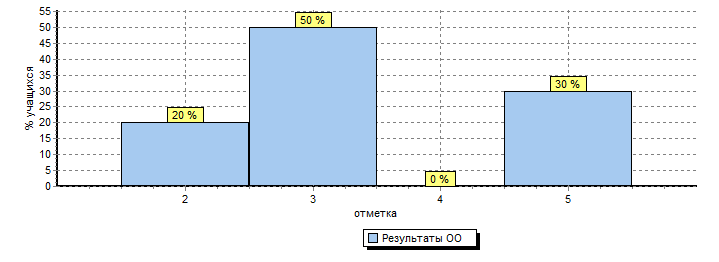 Статистика по отметкамСтатистика по отметкамСтатистика по отметкамСтатистика по отметкамСтатистика по отметкамСтатистика по отметкамСтатистика по отметкамСтатистика по отметкамСтатистика по отметкамСтатистика по отметкамМаксимальный первичный балл: 31Максимальный первичный балл: 31Максимальный первичный балл: 31Максимальный первичный балл: 31Максимальный первичный балл: 31Максимальный первичный балл: 31Максимальный первичный балл: 31Максимальный первичный балл: 31Максимальный первичный балл: 31Максимальный первичный балл: 31ООООООООКол-во уч.Распределение групп баллов в %Распределение групп баллов в %Распределение групп баллов в %Распределение групп баллов в %ООООООООКол-во уч.2345Вся выборкаВся выборкаВся выборкаВся выборка13527190.924.253.221.7Тверская обл.Тверская обл.Тверская обл.117060.6221.854.623Максатихинский муниципальный районМаксатихинский муниципальный район147021.165.313.6 МБОУ "Ривзаводская СОШ "     100207010Общая гистограмма отметокОбщая гистограмма отметокОбщая гистограмма отметокОбщая гистограмма отметокОбщая гистограмма отметокОбщая гистограмма отметокОбщая гистограмма отметокОбщая гистограмма отметокОбщая гистограмма отметокОбщая гистограмма отметок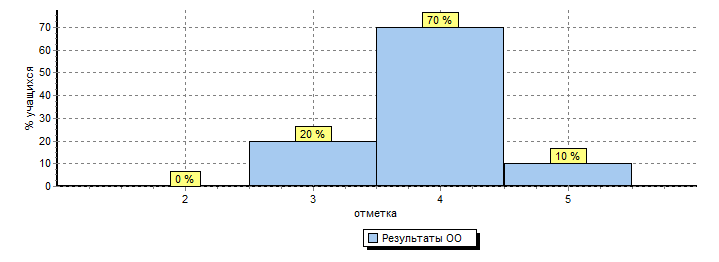 Статистика по отметкамСтатистика по отметкамСтатистика по отметкамСтатистика по отметкамСтатистика по отметкамСтатистика по отметкамСтатистика по отметкамСтатистика по отметкамСтатистика по отметкамСтатистика по отметкамМаксимальный первичный балл: 45Максимальный первичный балл: 45Максимальный первичный балл: 45Максимальный первичный балл: 45Максимальный первичный балл: 45Максимальный первичный балл: 45Максимальный первичный балл: 45Максимальный первичный балл: 45Максимальный первичный балл: 45Максимальный первичный балл: 45ООООООООКол-во уч.Распределение групп баллов в %Распределение групп баллов в %Распределение групп баллов в %Распределение групп баллов в %ООООООООКол-во уч.2345Вся выборкаВся выборкаВся выборкаВся выборка110117015.439.433.411.8Тверская обл.Тверская обл.Тверская обл.661614.537.53513Максатихинский муниципальный районМаксатихинский муниципальный район3721.637.829.710.8МБОУ "Ривзаводская СОШ "     1315.446.215.423.1Общая гистограмма отметокОбщая гистограмма отметокОбщая гистограмма отметокОбщая гистограмма отметокОбщая гистограмма отметокОбщая гистограмма отметокОбщая гистограмма отметокОбщая гистограмма отметокОбщая гистограмма отметокОбщая гистограмма отметок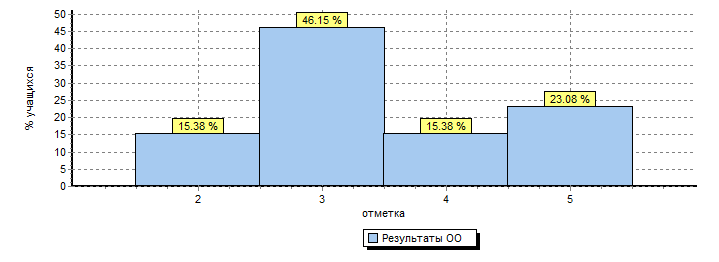 Статистика по отметкамСтатистика по отметкамСтатистика по отметкамСтатистика по отметкамСтатистика по отметкамСтатистика по отметкамСтатистика по отметкамСтатистика по отметкамСтатистика по отметкамСтатистика по отметкамМаксимальный первичный балл: 15Максимальный первичный балл: 15Максимальный первичный балл: 15Максимальный первичный балл: 15Максимальный первичный балл: 15Максимальный первичный балл: 15Максимальный первичный балл: 15Максимальный первичный балл: 15Максимальный первичный балл: 15Максимальный первичный балл: 15ООООООООКол-во уч.Распределение групп баллов в %Распределение групп баллов в %Распределение групп баллов в %Распределение групп баллов в %ООООООООКол-во уч.2345Вся выборкаВся выборкаВся выборкаВся выборка9547237.230.441.421Тверская обл.Тверская обл.Тверская обл.50308.733.139.119Максатихинский муниципальный районМаксатихинский муниципальный район1284.741.435.218.8МБОУ "Ривзаводская СОШ "     1612.518.843.825Общая гистограмма отметокОбщая гистограмма отметокОбщая гистограмма отметокОбщая гистограмма отметокОбщая гистограмма отметокОбщая гистограмма отметокОбщая гистограмма отметокОбщая гистограмма отметокОбщая гистограмма отметокОбщая гистограмма отметок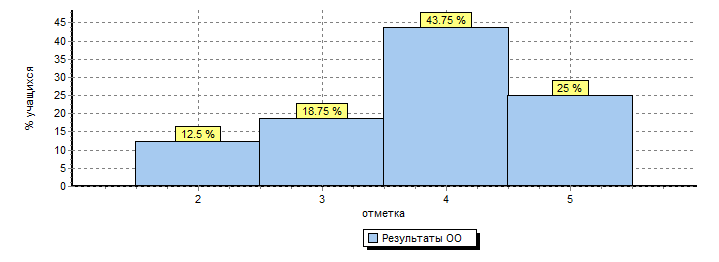 Выполнение заданийВыполнение заданийВыполнение заданийВыполнение заданийВыполнение заданийВыполнение заданийВыполнение заданийВыполнение заданийВыполнение заданийВыполнение заданийВыполнение заданийВыполнение заданийВыполнение заданийВыполнение заданийВыполнение заданийВыполнение заданийВыполнение заданийВыполнение заданийВыполнение заданийВыполнение заданийВыполнение заданий(в % от числа участников)(в % от числа участников)(в % от числа участников)(в % от числа участников)(в % от числа участников)(в % от числа участников)(в % от числа участников)(в % от числа участников)(в % от числа участников)(в % от числа участников)(в % от числа участников)(в % от числа участников)(в % от числа участников)(в % от числа участников)(в % от числа участников)(в % от числа участников)(в % от числа участников)(в % от числа участников)(в % от числа участников)(в % от числа участников)(в % от числа участников)Максимальный первичный балл: 21Максимальный первичный балл: 21Максимальный первичный балл: 21Максимальный первичный балл: 21Максимальный первичный балл: 21Максимальный первичный балл: 21Максимальный первичный балл: 21Максимальный первичный балл: 21Максимальный первичный балл: 21Максимальный первичный балл: 21Максимальный первичный балл: 21Максимальный первичный балл: 21Максимальный первичный балл: 21Максимальный первичный балл: 21Максимальный первичный балл: 21Максимальный первичный балл: 21Максимальный первичный балл: 21Максимальный первичный балл: 21Максимальный первичный балл: 21Максимальный первичный балл: 21Максимальный первичный балл: 21ООООООООКол-во уч.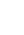 123456778910K110K21112ООООООООКол-во уч.Макс
балл12214111211221Вся выборкаВся выборкаВся выборкаВся выборка2572549485677687747070919079557166Тверская обл.Тверская обл.Тверская обл.12159794727591696565949788657266Максатихинский муниципальный районМаксатихинский муниципальный район3210095817598565353979797778966МБОУ "Ривзаводская СОШ "71001007157100574343100100100797943Распределение первичных балловРаспределение первичных балловРаспределение первичных балловРаспределение первичных балловРаспределение первичных балловРаспределение первичных балловРаспределение первичных балловРаспределение первичных балловРаспределение первичных балловРаспределение первичных балловРаспределение первичных балловРаспределение первичных балловРаспределение первичных балловРаспределение первичных балловРаспределение первичных балловРаспределение первичных балловРаспределение первичных балловРаспределение первичных балловРаспределение первичных балловРаспределение первичных балловРаспределение первичных балловРаспределение первичных балловМаксимальный первичный балл: 21Максимальный первичный балл: 21Максимальный первичный балл: 21Максимальный первичный балл: 21Максимальный первичный балл: 21Максимальный первичный балл: 21Максимальный первичный балл: 21Максимальный первичный балл: 21Максимальный первичный балл: 21Максимальный первичный балл: 21Максимальный первичный балл: 21Максимальный первичный балл: 21Максимальный первичный балл: 21Максимальный первичный балл: 21Максимальный первичный балл: 21Максимальный первичный балл: 21Максимальный первичный балл: 21Максимальный первичный балл: 21Максимальный первичный балл: 21Максимальный первичный балл: 21Максимальный первичный балл: 21Максимальный первичный балл: 21Общая гистограмма первичных балловОбщая гистограмма первичных балловОбщая гистограмма первичных балловОбщая гистограмма первичных балловОбщая гистограмма первичных балловОбщая гистограмма первичных балловОбщая гистограмма первичных балловОбщая гистограмма первичных балловОбщая гистограмма первичных балловОбщая гистограмма первичных балловОбщая гистограмма первичных балловОбщая гистограмма первичных балловОбщая гистограмма первичных балловОбщая гистограмма первичных балловОбщая гистограмма первичных балловОбщая гистограмма первичных балловОбщая гистограмма первичных балловОбщая гистограмма первичных балловОбщая гистограмма первичных балловОбщая гистограмма первичных балловОбщая гистограмма первичных балловОбщая гистограмма первичных баллов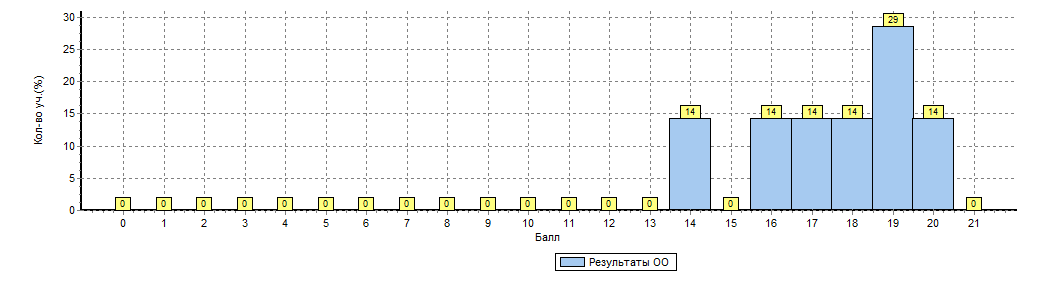 Выполнение заданийВыполнение заданийВыполнение заданийВыполнение заданийВыполнение заданийВыполнение заданийВыполнение заданийВыполнение заданийВыполнение заданийВыполнение заданийВыполнение заданийВыполнение заданийВыполнение заданийВыполнение заданийВыполнение заданийВыполнение заданийВыполнение заданийВыполнение заданийВыполнение заданийВыполнение заданийВыполнение заданийВыполнение заданийВыполнение заданийВыполнение заданийВыполнение заданийВыполнение заданийВыполнение заданийВыполнение заданийВыполнение заданий(в % от числа участников)(в % от числа участников)(в % от числа участников)(в % от числа участников)(в % от числа участников)(в % от числа участников)(в % от числа участников)(в % от числа участников)(в % от числа участников)(в % от числа участников)(в % от числа участников)(в % от числа участников)(в % от числа участников)(в % от числа участников)(в % от числа участников)(в % от числа участников)(в % от числа участников)(в % от числа участников)(в % от числа участников)(в % от числа участников)(в % от числа участников)(в % от числа участников)(в % от числа участников)(в % от числа участников)(в % от числа участников)(в % от числа участников)(в % от числа участников)(в % от числа участников)(в % от числа участников)Максимальный первичный балл: 30Максимальный первичный балл: 30Максимальный первичный балл: 30Максимальный первичный балл: 30Максимальный первичный балл: 30Максимальный первичный балл: 30Максимальный первичный балл: 30Максимальный первичный балл: 30Максимальный первичный балл: 30Максимальный первичный балл: 30Максимальный первичный балл: 30Максимальный первичный балл: 30Максимальный первичный балл: 30Максимальный первичный балл: 30Максимальный первичный балл: 30Максимальный первичный балл: 30Максимальный первичный балл: 30Максимальный первичный балл: 30Максимальный первичный балл: 30Максимальный первичный балл: 30Максимальный первичный балл: 30Максимальный первичный балл: 30Максимальный первичный балл: 30Максимальный первичный балл: 30Максимальный первичный балл: 30Максимальный первичный балл: 30Максимальный первичный балл: 30Максимальный первичный балл: 30Максимальный первичный балл: 30ООООООООООКол-во уч.123(1)3(2)4567(1)7(2)8910(1)10(2)1112131314(1)14(2)1516ООООООООООКол-во уч.Макс
балл221111311221122111122Вся выборкаВся выборкаВся выборкаВся выборкаВся выборка240846806792677274788380697975856677757581583765Тверская обл.Тверская обл.Тверская обл.Тверская обл.716746392686464788979587962886877707084453766Максатихинский муниципальный районМаксатихинский муниципальный районМаксатихинский муниципальный район881561005010088928810062100881006281626275625088МБОУ "Ривзаводская СОШ "МБОУ "Ривзаводская СОШ "7795710057100869010010071100861006479717171574386Распределение первичных балловРаспределение первичных балловРаспределение первичных балловРаспределение первичных балловРаспределение первичных балловРаспределение первичных балловРаспределение первичных балловРаспределение первичных балловРаспределение первичных балловРаспределение первичных балловРаспределение первичных балловРаспределение первичных балловРаспределение первичных балловРаспределение первичных балловРаспределение первичных балловРаспределение первичных балловРаспределение первичных балловРаспределение первичных балловРаспределение первичных балловРаспределение первичных балловРаспределение первичных балловРаспределение первичных балловРаспределение первичных балловРаспределение первичных балловРаспределение первичных балловРаспределение первичных балловМаксимальный первичный балл: 30Максимальный первичный балл: 30Максимальный первичный балл: 30Максимальный первичный балл: 30Максимальный первичный балл: 30Максимальный первичный балл: 30Максимальный первичный балл: 30Максимальный первичный балл: 30Максимальный первичный балл: 30Максимальный первичный балл: 30Максимальный первичный балл: 30Максимальный первичный балл: 30Максимальный первичный балл: 30Максимальный первичный балл: 30Максимальный первичный балл: 30Максимальный первичный балл: 30Максимальный первичный балл: 30Максимальный первичный балл: 30Максимальный первичный балл: 30Максимальный первичный балл: 30Максимальный первичный балл: 30Максимальный первичный балл: 30Максимальный первичный балл: 30Максимальный первичный балл: 30Максимальный первичный балл: 30Максимальный первичный балл: 30Общая гистограмма первичных балловОбщая гистограмма первичных балловОбщая гистограмма первичных балловОбщая гистограмма первичных балловОбщая гистограмма первичных балловОбщая гистограмма первичных балловОбщая гистограмма первичных балловОбщая гистограмма первичных балловОбщая гистограмма первичных балловОбщая гистограмма первичных балловОбщая гистограмма первичных балловОбщая гистограмма первичных балловОбщая гистограмма первичных балловОбщая гистограмма первичных балловОбщая гистограмма первичных балловОбщая гистограмма первичных балловОбщая гистограмма первичных балловОбщая гистограмма первичных балловОбщая гистограмма первичных балловОбщая гистограмма первичных балловОбщая гистограмма первичных балловОбщая гистограмма первичных балловОбщая гистограмма первичных балловОбщая гистограмма первичных балловОбщая гистограмма первичных балловОбщая гистограмма первичных баллов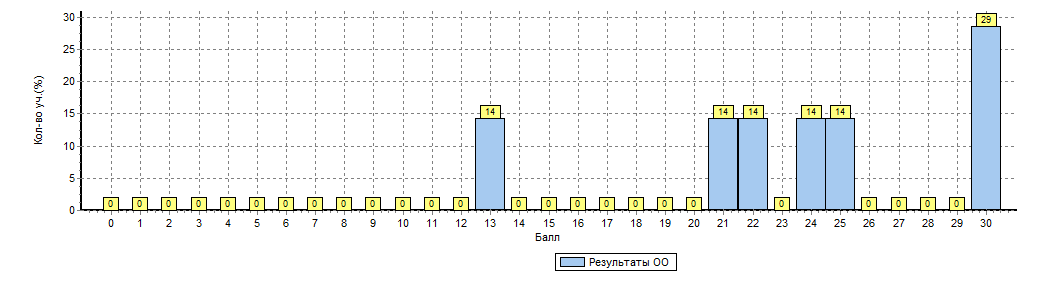 «5»«4»«3»«2»3(28%)436 (36%)4(36%)---ЗаданиеСправились полностью(без  ошибок)Справились  частичноНе  справилисьСписывание текста с пропущенными буквами и знаками препинания38---Предложения с однородными членами10---1Синтаксический  разбор (грамматическая основа)821Правописание Н и НН  в прилагательных7---4Правописание НЕ с разными частями речи9---2«5»«4»«3»«2»1(9%)3(27,5%)4(36%)3(27,5%)«5»«4»«3»«2»1(7%)3(21%)5(36%)5(36%)«5»«4»«3»«2»1(6%)2(12%)9(57%)4(25%)ЗаданиеСправились полностью(без  ошибок)Справились  частичноНе  справилисьПеревод  текста 394Ответы на вопросы385Перевод слов и словосочетаний с русского языка на немецкий4210«5»«4»«3»«2»1(6%)1(6%)7(44%)7(44%)«5»«4»«3»«2»------6(40%)9(60%)предмет                      Количество победителей и призеров                      Количество победителей и призеров                      Количество победителей и призеров                      Количество победителей и призеров                      Количество победителей и призеров                      Количество победителей и призеровИтого предмет57891011Итого Русский язык 11Математика 11Литература 11114История 11Общество 112Биология 21115Экология 0Физкультура 22Технология 112ОБЖ112Из.право112Право0ОПК0Немецкий яз11Физика 0Наименование предметаКоличество выпускниковНа «5»На «4»На «3»На «2»ПересдачаПересдачаПересдачаПересдачаНаименование предметаКоличество выпускниковНа «5»На «4»На «3»На «2»июньиюньиюньсентябрьна 2на 3на 4Русский язык1447300000Математика 1413640220Обществознание 141670000Биология 1414900000Наименование предметаКоличество выпускниковНа «5»На «4»На «3»На «2»Наименование предметаКоличество выпускниковНа «5»На «4»На «3»На «2»Русский язык (базовый)7порог 24 пройден  - 7порог 24 пройден  - 7порог 24 пройден  - 7порог 24 пройден  - 7Математика (базовый)75200Наименование предметаКоличество выпускниковНе пройден порогДо 50-60баллов60-80баллов81-100балловРусский язык (36)70124Математика (проф) (27)50410Обществознание (42)50220Биология (36)40310История (32)20101Химия (36)10010№ФИО учителяЗанимаемая должностьСпециальностьПреподаваемые дисципли-ныКвалиф. категорияСведения об образовании1.Васильева Любовь БорисовнаДиректор, учитель математикиУчитель физикиМатематикаПерваяВысшее2.Виноградова Юлия БорисовнаСтудентка-заочница 4 курса Начальные классы3.Евдокимова Ольга ВладимировнаУчитель математикиМагистр математики, преподаватель высшей школыМатематикаВысшаяВысшее4.Емельянов Анатолий ГеоргиевичУчитель физики Учитель физики и астрономииФизикаПерваяВысшее5.Ёлкина Любовь СергеевнаУчитель начальных классовУчитель начальных классовНачальные классы, немецкий языкПерваяВысшее6.Ивашкина Елена ЮрьевнаУчитель музыкиМузыка7.Кондратьева Елена БорисовнаЗам. директора, учитель русского языка и литературыФилолог. Преподаватель русского языка и литературыРусский язык, литература, МХКПерваяВысшее8.Курочкина Наталья АлександровнаЗам. директора, учитель биологии и химииУчитель начальных классовХимия, биологияВысшаяВысшее9.Малинина Нина ВладимировнаУчитель русского языка и литературыФилолог-русист, преподавательРусский язык, литератураВысшаяВысшее10.Малинина Ольга СергеевнаУчитель немецкого языкаИсторикНемецкий языкВысшее11.Пентюкова Вера НиколаевнаЗам.директора, учитель начальных классовУчитель начальных классовНачальные классыПерваяСр. спец.12.Савинская Юлия ВикторовнаУчитель истории, обществознанияУчитель начальных классовИстория, обществознаниеВысшаяВысшее13.Синюшкин Евгений АлександровичУчитель информатикиИнженерИнформатикаСоответствие занимаемой должностиВысшее14.Смирнова Наталья ПетровнаУчитель технологииВоспитатель детского садаТехнологияПерваяСр. спец.15.Стрелков Денис СергеевичУчитель физической культурыСпециалист по физической культуреФизическая культураПерваяВысшее16.Таранова Ольга АлександровнаУчитель начальных классовУчитель начальных классовНачальные классыПерваяСр. спец.17.Трофимова Наталья АлександровнаУчитель физической культурыУчитель физической культурыФизическая культураВысшаяСр. спец.18.Большакова Елена ВикторовнаУчитель географииГеография№ФИО учителяЗанимаемая должностьСпециальностьПреподаваемые дисципли-ныКвалиф. категорияСведения об образовании1.Смирнова Галина БорисовнаУчитель  начальных классов, зам.директора по УВРПреподавание в начальной школеНачальные классы, русский язык, информатикаперваяСреднее специал.2.Смирнова Татьяна ВасильевнаУчитель начальных классовПреподавание в начальных классах общеобразовательной школыНачальные классы, русский язык, литература, историческое краеведениеперваяСреднее специал.3Светогорова Елена МихайловнаучительВоспитание в дошкольных учрежденияхОБЖ, ИЗО, физическая культура, технология, музыкаСоответствие занимаемой должностиСреднее специал.4.Пугачева Людмила Дмитриевнаучительматематикаматематикаперваявысшее5.Наумова Галина ЕвгеньевнаучительБиология и химияБиология, химия, физика, географияперваявысшее6.Суслова Антонина АлексеевнаучительНемецкий язык и литератураНемецкий язык, русский язык, литература, обществознание, историявысшаявысшее7.Морозова Надежда ДмитриевнаучительИстория и педагогикаИстория, обществознаниевысшаявысшееПараметрыВсегоВсегоПроцентк общему числу педагогических работниковПроцентк общему числу педагогических работниковПараметрыП.РивицкийД.ТрестнаП.РивицкийД.ТрестнаИмеют образование:- высшее педагогическое образование 1347257-высшее непедагогическое1060- среднее профессиональное образование 432243- начальное профессиональное образование0000- среднее (полное) общее образование0000Имеют квалификационные категории:- высшую522829- первую945057- соответствие1160- без категории301614ФИО                                                                                             учителя                               Тема  самообразованияВасильева Л.БПрофессиональная деятельность учителя математики в контексте требований ФГОСКурочкина Н. А.  Системно-деятельностный подход как технологическая основа ФГОС в основной школе                                  Пентюкова В. Н. Развитие  учащихся  в  процессе  формирования  УУД.  Трофимова Н. А. Системно-деятельностный подход      в условиях введения  ФГОС в основной школе                          Кондратьева Е.Б. Формирование  УУД  на уроках русского языка и литературы в рамках реализации  ФГОС  ООО.            Малинина Н. В.Формирование  УУД  на уроках русского языка и литературы в рамках реализации  ФГОС  ООО.            Таранова О. А.Учебные  проекты  как  средство  развития  навыков  исследовательской  деятельности  младших  школьников. Ёлкина Л. С.Проектно-исследовательская деятельность как одно из условий формирования УУД младших школьников в рамках реализации ФГОС НООСавинская Ю. В.Системно-деятельностный  подход      в условиях введения  ФГОС в основной школе        Евдокимова О. В.Формирование  УУД  на уроках математики  в рамках реализации  ФГОС  ООО.      Емельянов А. Г.Технология дифференцированного обучения.  Малинина О. С.Формирование  УУД  на  уроках  немецкого  языка.Смирнова Н.П.Проектная деятельность на уроках технологии.    Стрелков Д.С.Системно-деятельностный подход      в условиях введения  ФГОС в основной школе                Синюшкин Е. А.Применение новых образовательных технологий на уроках  информатики в 8-11 классах.  Состав     группы                                     Тема              Результаты  работыН. А. КурочкинаЮ. В. СавинскаяН. А. ТрофимоваД. С. СтрелковЕ. В. БольшаковаСистемно-деятельностный   подход      в условиях введения  ФГОС в основной школеПроведение  уроков в  соответствии  с принципами  системно-деятельностного обучения, проведение открытых уроков в рамках работы РМО (Н. А. Курочкина).Н. В. МалининаЕ. Б. КондратьеваН. П. СмирноваО. С. МалининаРазвитие   регулятивных УУД у учащихся  в условиях введения ФГОС в основной школе. Выступления по теме  в рамках работы творческой группы, на  предметной  секции РМО.    (Н. В. Малинина)Л. Б. ВасильеваО. В. ЕвдокимоваА. Г. ЕмельяновЕ. А. СинюшкинРазвитие  коммуникативных способностей  учащихся  в условиях введения  ФГОС в основной школеИзучение теоретического материала, обсуждение его согласно плану работы группы, проведение открытых уроков  в рамках  работы  РМО (О. В. Евдокимова, Л. Б. Васильева)О. А. ТарановаВ. Н. ПентюковаЛ. С. ЁлкинаЮ. Б. ВиноградоваПроектная  деятельность  учащихся   младших  классов.Создание  учащимися  проектов  на  уроках  и  в рамках внеурочной  деятельности.  Начальная школаСреднее звеноСтаршее звено49 учащихся41 учащихся9 учащихся№п/пНазваниекружка, секцииФИОпедагогаКлассКол-воучениковКол-во часов по программе1Мы познаем мирЁлкина Л.С.16332В стране словесностиЁлкина Л.С.16333Мы раскрасим целый светТаранова О.А.210344Мы и окружающий мирТаранова О.А.210345Город мастеровСмирнова Н.П.210346Моя семьяВиноградова Ю.Б.311347В стране словесностиВиноградова Ю.Б.311348Тайны родного языкаПентюкова В.Н.412349Путешествие в мир экологииПентюкова В.Н4123410ПДДТрофимова Н.А.1-4403411Наглядная геометрияВасильева Л.Б.5133412Экологический практикумКурочкина Н.А.5133413Семья. Семейные традицииТрофимова Н.А.6113414Наглядная геометрияЕвдокимова О.В.6113415Спортивные настольные игрыСтрелков Д.С.5-11126816Спортивная секцияТрофимова Н.А.5-1115102№ п/пНазвание конкурсов, фестивалей, чемпионатов (в соответствии с Положением)Сроки прохождения КонкурсаСроки прохождения КонкурсаКол-во участниковмуниципальный1.Конкурс видеороликов «Прожектор безопасности»62.Муниципальный этап всероссийской олимпиады школьников по математике05.12.201605.12.201663.Конкурс Детского творчества по теме «Безопасность Дорожного Движения «В движении…»Октябрь 2016Октябрь 201664.Конкурс Детского творчества по теме «Пожарная безопасность «МЧС России глазами детей!»Ноябрь 2016Ноябрь 201665.Районная выставка декоративно-прикладного творчества «Мир увлеченных»Февраль 2017Февраль 2017106.Конкурс презентаций по ОРКСЭмаймай67.Конкурс «Юный исследователь»28.Конкурс исследовательских работ и проектов по русскому языку и литературеноябрь 2016  - апрель 2017ноябрь 2016  - апрель 201719.Конкурс читательских проектов «Детская литература»ноябрь 2016  - апрель 2017ноябрь 2016  - апрель 2017310.Конкурс юных чтецов «Живая классика»март 2017март 2017311.Конкурс исследовательских работ и проектов по русскому языку и литературе.26.04.1726.04.179Региональный этап мероприятийРегиональный этап мероприятийРегиональный этап мероприятийРегиональный этап мероприятий1.Региональный этап Всероссийского конкурса «Моя малая Родина: природа, культура, этнос».Номинация :Живой символ малой родины»32.Сочинение «Судьбы людей и лес»февраль2017февраль201713.Областная викторина «Природа родного края»апрель 2017апрель 2017194.Сетевой проект «Олененок»Декабрь-сентябрь2017Декабрь-сентябрь201715.Всероссийский экологический диктантапрельапрель64Всероссийский этап мероприятий1.XXIII межрегиональная заочная физико-математическая олимпиада школьниковXXIII межрегиональная заочная физико-математическая олимпиада школьников20.05.201752.Международный тест по логике. ВеснаМеждународный тест по логике. Весна17.05.2017-24.05.201783.XI международный конкурс Математика и проектированиеXI международный конкурс Математика и проектирование30.04.2017-02.05.201714.Международный конкурс по математике «Поверь в себя»Международный конкурс по математике «Поверь в себя»17.02.2017-03.03.201725.Международный дистанционный конкурс по математике «Олимпис 2016 – Осенняя сессия»Международный дистанционный конкурс по математике «Олимпис 2016 – Осенняя сессия»01.11.2016-30.11.201676.VIII Всероссийская предметная олимпиада г. БийскVIII Всероссийская предметная олимпиада г. БийскНоябрь 2016-январь 2017107.Международный конкурс «Я энциклопедия». Осень 2016Международный конкурс «Я энциклопедия». Осень 201622.09.2016-07.10.201628.Всероссийский математический конкурс «Потомки Пифагора»Всероссийский математический конкурс «Потомки Пифагора»06.10.2016-20.10.2016139.Всероссийская математическая олимпиада «Волшебный сундучок»Всероссийская математическая олимпиада «Волшебный сундучок»20.10.2016-16.11.2017610.Всероссийская олимпиада школьников «Сибириада»Всероссийская олимпиада школьников «Сибириада»Октябрь 20161611.V Всероссийская дистанционная олимпиада с международным участием РОСТКОНКУРСV Всероссийская дистанционная олимпиада с международным участием РОСТКОНКУРС25.01.2017-27.02.2017512.Контрольный тест. Математика. Весна 2017Контрольный тест. Математика. Весна 201710.04.2017-24.04.2017213.Олимпиада «Олимпус» по предметамОлимпиада «Олимпус» по предметамНоябрь 2016414.Всероссийский конкурс «Твори! Участвуй! Побеждай!»Всероссийский конкурс «Твори! Участвуй! Побеждай!»Ноябрь 2016515.Международный проект Intolimp.orgолимпиада по немецкому языкуМеждународный проект Intolimp.orgолимпиада по немецкому языкуНоябрь 2016316.Всероссийский творческий конкурс для детей и педагогов «Созвездие талантов»Номинация : Творческие работы педагогов.Всероссийский творческий конкурс для детей и педагогов «Созвездие талантов»Номинация : Творческие работы педагогов.Октябрь 201617.Международный проект конкурсных работ «Наукоград».Конкурс «Девять муз»Международный проект конкурсных работ «Наукоград».Конкурс «Девять муз»Ноябрь 2016318.Росконкурс (олимпиада по истории)Росконкурс (олимпиада по истории)октябрь 2016 год219.Международная интеллектуальная олимпиада «HEREDITAS   NOSTRA»  («Азы православия»)Международная интеллектуальная олимпиада «HEREDITAS   NOSTRA»  («Азы православия»)октябрь 2016 год620.VIII  Всероссийская  предметная олимпиада по истории  (Центр поддержки талантливой молодёжи)VIII  Всероссийская  предметная олимпиада по истории  (Центр поддержки талантливой молодёжи)ноябрь 2016221.VIII  Всероссийская  предметная олимпиада по обществознанию  (Центр поддержки талантливой молодёжи)VIII  Всероссийская  предметная олимпиада по обществознанию  (Центр поддержки талантливой молодёжи)ноябрь 2016822.Всероссийская олимпиада Бийск по биологииВсероссийская олимпиада Бийск по биологииСентябрь-ноябрь 20161023.Ростконкурс по биологииРостконкурс по биологиимарт 2017924.Всероссийский чемпионат по биологииВсероссийский чемпионат по биологииноябрь 20161025.Конкурс ИнфоурокКонкурс Инфоурококтябрь 2016226.Всероссийская олимпиада по русскому языку («Центр поддержки талантливой молодёжи»        г. Бийск)Всероссийская олимпиада по русскому языку («Центр поддержки талантливой молодёжи»        г. Бийск)ноябрь 20161027.Дистанционный конкурс по русскому языку и литературе «Олимпис 2016 – Осенняя сессия»Дистанционный конкурс по русскому языку и литературе «Олимпис 2016 – Осенняя сессия»ноябрь 2016528.Всероссийская дистанционная олимпиада «Ростконкурс»Всероссийская дистанционная олимпиада «Ростконкурс»март 2017829.Заочный конкурс по русскому языку «Журавлик» (Электронная школа Знаника)Заочный конкурс по русскому языку «Журавлик» (Электронная школа Знаника)апрель 20171230.Всероссийская олимпиада по русскому языку «Центра поддержки талантливой молодёжи»Всероссийская олимпиада по русскому языку «Центра поддержки талантливой молодёжи»январь 20178Повышение психолого- педагогических знаний родителейВовлечение родителей и общественности в воспитательный процессВовлечение родителей и общественности в управление школыРодительские лекторииСовместные творческие делаСовет школыОткрытые уроки и внеклассные дела--Индивидуальные консультацииСовместные с детьми родительские собранияКлассные родительские собрания